بسمه تعالی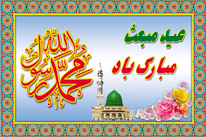 شب مبعث از شب ‌های متبرّكه است و برای آن اعمالی ذكر كرده‌اند:1- در مصباح از حضرت ابوجعفر امام جواد علیه السلام روایت شده كه فرمود در رجب شبى است كه از آنچه كه بر آن آفتاب می‌تابد؛ بهتر است و آن شب بیست و هفتم رجب است كه در صبح آن پیغمبر خدا صَلَّى اللَّهِ عَلِیهِ وَ آله به رسالت مبعوث گردید و براى آن شب اعمالی است كه اگر شیعه‌ ای از ما آن اعمال را در آن شب انجام دهد اجر عمل شصت سال می‌برد. خدمت آن حضرت عرض شد كه عمل در آن شب چیست فرمود: پس از نماز عشاء هر ساعتى از شب را تا پیش از نیمه آن كه بیدار شو و دوازده ركعت نماز اقامه کن و در هر ركعت حمد و سوره‌اى از سوره‌هاى كوچك مفصّل (و مفصّل ازسوره محمّد است تا آخر قرآن) بخوان. نمازها دو ركعتی هستند. پس از هر دو ركعت بعد از سلام؛ هفت مرتبه سوره حمد، هفت مرتبه مُعَوَّذَتَیْن، و سوره‌های توحید و قُلْ یا اَیُّها الْكافِرُونَ هر كدام هفت مرتبه، و سوره قدر و آیة الكرسى هر كدام را هفت مرتبه بخوان. و بعد از اتمام نماز دعای ذیل خوانده شود:اَلْحَمْدُ لِلّهِ الَّذى ؛ لَمْ یَتَّخِذْ وَلَداً وَلَمْ یَكُنْ لَهُ شَریكٌ فى الْمُلْكِ وَ لَمْیَكُنْ لَهُ وَلِىُّ مِنَ الذُّلِّ وَ كَبِّرْهُ تَكْبیراً اَللّهُمَّ اِنّى اَسئَلُكَ بِمَعاقِدِ عِزِّكَ عَلَى اَرْكانِ؛ عَرْشِكَ و َمُنْتَهَى الرَّحْمَةِ مِنْ كِتابِكَ وَ بِاسْمِكَ الاْعْظَمِ الاْعْظَمِ؛ الاْعْظَمِ وَ ذِكْرِكَ الاْعْلىَ الاْعْلىَ الاْعْلى وَ بِكَلِماتِكَ التّامّاتِ اَن ْ؛ تُصَلِّىَ عَلى مُحَمَّدٍ وَ آلِهِ وَ اَنْ تَفْعَلَ بى ما اَنْتَ اَهْلُهُ.پس بخوان هر دعائى درود فرستى بر محمد و آلش و انجام دهى درباره من آنچه را تو شایسته آنى.2- انجام غسل در این شب مستحبّ است.3- زیارت حضرت امیرالمؤمنین علیه السلام كه افضل اعمال این شب است.شیخ کفعمى در بلد الامین فرموده که در شب مبعث این دعا را بخوانند:اللَّهُمَّ إِنِّی أَسْأَلُکَ بِالتَّجَلِّی [بِالنَّجْلِ‏] الْأَعْظَمِ فِی هَذِهِ اللَّیْلَةِ مِنَ الشَّهْرِ الْمُعَظَّمِ وَ الْمُرْسَلِ الْمُکَرَّمِ أَنْتُصَلِّیَ عَلَى مُحَمَّدٍ وَ آلِهِ وَ أَنْ تَغْفِرَ لَنَا مَا أَنْتَ بِهِ مِنَّا أَعْلَمُ یَا مَنْ یَعْلَمُ وَ لا نَعْلَمُ اللَّهُمَّ بَارِکْ لَنَا فِی لَیْلَتِنَا هَذِهِ الَّتِی بِشَرَفِ الرِّسَالَةِ فَضَّلْتَهَا وَ بِکَرَامَتِکَ أَجْلَلْتَهَا وَ بِالْمَحَلِّ الشَّرِیفِ أَحْلَلْتَهَا اللَّهُمَّ فَإِنَّا نَسْأَلُکَ بِالْمَبْعَثِ الشَّرِیفِ وَ السَّیِّدِ اللَّطِیفِ وَ الْعُنْصُرِ الْعَفِیفِ أَنْ تُصَلِّیَ عَلَى مُحَمَّدٍ وَ آلِهِ وَ أَنْ تَجْعَلَ أَعْمَالَنَا فِی هَذِهِ اللَّیْلَةِ وَ فِی سَائِرِ اللَّیَالِی مَقْبُولَةً وَ ذُنُوبَنَا مَغْفُورَةً وَ حَسَنَاتِنَا مَشْکُورَةً وَ سَیِّئَاتِنَا مَسْتُورَةً وَ قُلُوبَنَا بِحُسْنِ الْقَوْلِ مَسْرُورَةً وَ أَرْزَاقَنَا مِنْ لَدُنْکَ بِالْیُسْرِ مَدْرُورَةً اللَّهُمَّ إِنَّکَ تَرَى وَ لا تُرَى وَ أَنْتَ بِالْمَنْظَرِ الْأَعْلَى وَ إِنَّ إِلَیْکَ الرُّجْعَى وَ الْمُنْتَهَى وَ إِنَّ لَکَ الْمَمَاتَ وَ الْمَحْیَا وَ إِنَّ لَکَ الْآخِرَةَ وَ الْأُولَى اللَّهُمَّ إِنَّا نَعُوذُ بِکَ أَنْ نَذِلَّ وَ نَخْزَى وَ أَنْ نَأْتِیَ مَا عَنْهُ تَنْهَى اللَّهُمَّ إِنَّا نَسْأَلُکَ الْجَنَّةَ بِرَحْمَتِکَ وَ نَسْتَعِیذُ بِکَ مِنَ النَّارِ فَأَعِذْنَا مِنْهَا بِقُدْرَتِکَ وَ نَسْأَلُکَ مِنَ الْحُورِ الْعِینِ فَارْزُقْنَا بِعِزَّتِکَ وَ اجْعَلْ أَوْسَعَ أَرْزَاقِنَا عِنْدَ کِبَرِ سِنِّنَا وَ أَحْسَنَ أَعْمَالِنَا عِنْدَ اقْتِرَابِ آجَالِنَا وَ أَطِلْ فِی طَاعَتِکَ وَ مَا یُقَرِّبُ إِلَیْکَ وَ یُحْظِی عِنْدَکَ وَ یُزْلِفُ لَدَیْکَ أَعْمَارَنَا وَ أَحْسِنْ فِی جَمِیعِ أَحْوَالِنَا وَ أُمُورِنَا مَعْرِفَتَنَا وَ لا تَکِلْنَا إِلَى أَحَدٍ مِنْ خَلْقِکَ فَیَمُنَّ عَلَیْنَا وَ تَفَضَّلْ عَلَیْنَا بِجَمِیعِ حَوَائِجِنَا لِلدُّنْیَا وَ الْآخِرَةِ وَ ابْدَأْ بِآبَائِنَا وَ أَبْنَائِنَا وَ جَمِیعِ إِخْوَانِنَا الْمُؤْمِنِینَ فِی جَمِیعِ مَا سَأَلْنَاکَ لِأَنْفُسِنَا یَا أَرْحَمَ الرَّاحِمِینَ اللَّهُمَّ إِنَّا نَسْأَلُکَ بِاسْمِکَ الْعَظِیمِ وَ مُلْکِکَ الْقَدِیمِ أَنْ تُصَلِّیَ عَلَى مُحَمَّدٍ وَ آلِ مُحَمَّدٍ وَ أَنْ تَغْفِرَ لَنَا الذَّنْبَ الْعَظِیمَ إِنَّهُ لا یَغْفِرُ الْعَظِیمَ إِلا الْعَظِیمُ اللَّهُمَّ وَ هَذَا رَجَبٌ الْمُکَرَّمُ الَّذِی أَکْرَمْتَنَا بِهِ أَوَّلُ أَشْهُرِ الْحُرُمِ أَکْرَمْتَنَا بِهِ مِنْ بَیْنِ الْأُمَمِ فَلَکَ الْحَمْدُ یَا ذَا الْجُودِ وَ الْکَرَمِ فَأَسْأَلُکَ بِهِ وَ بِاسْمِکَ الْأَعْظَمِ الْأَعْظَمِ الْأَعْظَمِ الْأَجَلِّ الْأَکْرَمِ الَّذِی خَلَقْتَهُ فَاسْتَقَرَّ فِی ظِلِّکَ فَلا یَخْرُجُ مِنْکَ إِلَى غَیْرِکَ أَنْ تُصَلِّیَ عَلَى مُحَمَّدٍ وَ أَهْلِ بَیْتِهِ الطَّاهِرِینَ وَ أَنْ تَجْعَلَنَا مِنَ الْعَامِلِینَ فِیهِ بِطَاعَتِکَ وَ الْآمِلِینَ فِیهِ لِشَفَاعَتِکَ اللَّهُمَّ اهْدِنَا إِلَى سَوَاءِ السَّبِیلِ وَ اجْعَلْ مَقِیلَنَا عِنْدَکَ خَیْرَ مَقِیلٍ فِی ظِلٍّ ظَلِیلٍ وَ مُلْکٍ جَزِیلٍ فَإِنَّکَ حَسْبُنَا وَ نِعْمَ الْوَکِیلُ اللَّهُمَّ اقْلِبْنَا مُفْلِحِینَ مُنْجِحِینَ غَیْرَ مَغْضُوبٍ عَلَیْنَا وَ لا ضَالِّینَ بِرَحْمَتِکَ یَا أَرْحَمَ الرَّاحِمِینَ اللَّهُمَّ إِنِّی أَسْأَلُکَ بِعَزَائِمِ مَغْفِرَتِکَ وَ بِوَاجِبِ رَحْمَتِکَ السَّلامَةَ مِنْ کُلِّ إِثْمٍ وَ الْغَنِیمَةَ مِنْ کُلِّ بِرٍّ وَ الْفَوْزَ بِالْجَنَّةِ وَ النَّجَاةَ مِنَ النَّارِ اللَّهُمَّ دَعَاکَ الدَّاعُونَ وَ دَعَوْتُکَ وَ سَأَلَکَ السَّائِلُونَ وَ سَأَلْتُکَ وَ طَلَبَ إِلَیْکَ الطَّالِبُونَ وَ طَلَبْتُ إِلَیْکَ اللَّهُمَّ أَنْتَ الثِّقَةُ وَ الرَّجَاءُ وَ إِلَیْکَ مُنْتَهَى الرَّغْبَةِ فِی الدُّعَاءِ اللَّهُمَّ فَصَلِّ عَلَى مُحَمَّدٍ وَ آلِهِ وَ اجْعَلِ الْیَقِینَ فِی قَلْبِی وَ النُّورَ فِی بَصَرِی وَ النَّصِیحَةَ فِی صَدْرِی وَ ذِکْرَکَ بِاللَّیْلِ وَ النَّهَارِ عَلَى لِسَانِی وَ رِزْقا وَاسِعا غَیْرَ مَمْنُونٍ وَ لا مَحْظُورٍ فَارْزُقْنِی وَ بَارِکْ لِی فِیمَا رَزَقْتَنِی وَ اجْعَلْ غِنَایَ فِی نَفْسِی وَ رَغْبَتِی فِیمَا عِنْدَکَ بِرَحْمَتِکَ یَا أَرْحَمَ الرَّاحِمِینَ پس به سجده برو و بگو الْحَمْدُ لِلَّهِ الَّذِی هَدَانَا لِمَعْرِفَتِهِ وَ خَصَّنَا بِوِلایَتِهِ وَ وَفَّقَنَا لِطَاعَتِهِ شُکْرا شُکْرا صد مرتبه پس سر از سجده بردار و بگو اللَّهُمَّ إِنِّی قَصَدْتُکَ بِحَاجَتِی وَ اعْتَمَدْتُ عَلَیْکَ بِمَسْأَلَتِی وَ تَوَجَّهْتُ إِلَیْکَ بِأَئِمَّتِی وَ سَادَتِی اللَّهُمَّ انْفَعْنَا بِحُبِّهِمْ وَ أَوْرِدْنَا مَوْرِدَهُمْ وَ ارْزُقْنَا مُرَافَقَتَهُمْ وَ أَدْخِلْنَا الْجَنَّةَ فِی زُمْرَتِهِمْ بِرَحْمَتِکَ یَا أَرْحَمَ الرَّاحِمِینَ .اعمال روز عید مبعثاین عید از جمله اعیاد عظیمه است و روزى است كه حضرت رسول صَلَّى اللَّهِ عَلِیهِ وَ آله در آن روز به رسالت مبعوث گردید و جبرئیل به پیغمبرى بر آن حضرت نازل شد و براى آن روز چند عمل وارد شده است .1- غسل2- روزه و كه آن یكى از چهارروزى است كه در تمام سال امتیاز دارد براى روزه گرفتن و برابر است با روزه هفتادسال.3- بسیار صلوات فرستادن.4- زیارت حضرت رسول و امیرالمؤمنین علیهما وآلهم االسَّلامُ.5-در مصباح از رَیّان بن الصّلت رویت است كه حضرت امام جواد علیه السلام در زمانیكه در بغداد بود روز نیمه رجب و روز بیست و هفتم راروزه گرفت و جمیع اطرافیان آنحضرت روزه گرفتند و ما را امر فرمود كه بجا آوریم دوازده ركعت نماز كه خوانده شود در هر ركعت حمد و سوره و بعد از فراغ از نمازها خوانده شود هر یك از حمد و توحید و مُعَوَّذَتین چهار مرتبه و لا اِلهَ اِلا اللّهُ واللّهُ اَكْبَرُ وَسُبْحانَ اللّهِ وَالْحَمْدُلِلّهِ وَلا حَوْلَ وَلا قُوَّةَاِلاّبِاللّهِ الْعَلِىِّ الْعَظیمِ چهار مرتبه اللّهُ اللّهُ رَبِّى لا اُشْرِكُبِهِ شَیْئا چهار مرتبه لا اُشْرِكُ بِرَبِّى اَحَدا چهار مرتبه.  منبع : تبیانالتماس دعا -   روابط عمومی دانشکده دندانپزشکی